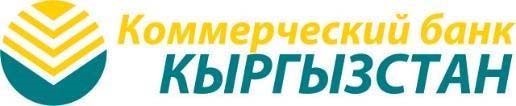 	ЗАЯВЛЕНИЕ/АНКЕТА физического лица/Жеке адамдын АРЫЗЫ/АНКЕТАСЫ	 № _________________Дата:«____»_________20___года/жылыПервичная анкета/Алгачкы анкета                                         Обновленная анкета/Жаныртылган анкета    Имеются ли родственные или иные отношения с аффилированными или связанными с Банком лицами/Банк менен байланыштуу же аффилиацияланган жактар менен тууганчылык же башка мамилеңиз барбы?                Да/Ооба   Нет/ЖокЕсли Да, то указать ФИО/наименование связанного/аффилированного лица и степень связанности (степень          родства/друг/сотрудник аффилированного лица и т.д.)- Эгерде бар болсо, анда байланыштуу/аффилиацияланган жактын аты-жөнүн (тууганчылык даражасын/аффилиацияланган жактын досу/кызматкери ж.б. көрсөтүңүз). ________________________________________________________________________________________________Являлись ли Клиент, представитель и бенефициарный владелец публичными должностными лицами (ПДЛ) в течение последних 2 лет/Кардар, өкүл же бенефициардык менчик ээси коомдук кызмат адамдарыбы?   одно из следующих физических лиц: 1) иностранное публичное должностное лицо - лицо, выполняющее или выполнявшее значительные государственные или политические функции (публичные функции) в иностранном государстве; 2) национальное публичное должностное лицо - лицо, занимающее или занимавшее политическую и специальную государственную должность или политическую муниципальную должность в Кыргызской Республике; 3) публичное должностное лицо международной организации - высшее должностное лицо международной организации, которому доверены или были доверены важные функции международной организацией (руководители, заместители руководителей и члены правления международной организации или лица, занимающие эквивалентные должности в международной организации) – төмөнкү жеке жактардын бири: 1)чет элдик коомдук кызмат адамы – чет өлкөдө маанилүү мамлекеттик же саясий функцияларды (коомдук функцияларды) аткарган же аткарып жаткан адам; 2) улуттук коомдук кызмат адамы – Кыргыз Республикасында саясий жана атайын мамлекеттик кызматта же саясий муниципалдык кызматта иштеген же иштеп жаткан адам; 3)эл аралык уюмдун коомдук кызмат адамы – эл аралык уюмдун маанилүү функциялары ыйгарылган же азыркы учурда аткарып жаткан эл аралык уюмдун жогорку кызмат адамы (жетекчилер, жетекчилердин орун басарлары жана эл аралык уюмдун башкарма мүчөлөрү же эл аралык уюмда эквиваленттүү кызмат ордун ээлеген адамдар);       Да / Ооба (если “Да” заполняется анкета ПДЛ – эгерде болсо, ПДЛ анкетасы толтурулат                             Нет/ЖокСведения о наличии у клиента бенефициарного владельца  (нужное  отметить):  Да / Ооба   (если «Да», необходимо заполнить анкету бенефициарного владельца)  эгерде  «Ооба» болсо, бенефициардык менчик ээсинин анкетасын толтуруу керек)    Нет/ЖокНалоговый резидент США (нужное отметить):  Да / Ооба   (Если "Да" необходимо заполнить анкету (FATCA)   Нет/ЖокСведения о документах клиента, подтверждающих полномочия по распоряжению денежными средствами или имуществом (доверенность, документ удостоверяющий личность и др.)  ____________  ________________________________________________________________________________________________________________Договор на открытие карточного счета до востребования физического лица заключается путем акцепта Банком оферты, содержащийся в настоящем заявлении. Акцептом является совершение Банком следующих действий/ Жеке жактын талап кылганга чейинки карта эсебин ачууга келишим ушул арызда камтылган Банк офертасынын акцепти аркылуу түзүлөт. Акцепт болуп Банктын  төмөнкү иш аракеттерди жасаганы саналат:Для Договора счета – открытие Карт-счета/ Эсеп келишими үчүн–Карт-эсепти ачуу;Для Соглашения к Договору Карт-счета – Открытия Депозита «Накопительный»/ Карт-эсеп келишимине Макулдашуу үчүн–  «Топтолмо» Депозитин ачуу;Заполняется заявителем/ Арыз берүүчү тарабынан толтурулат       					    Я согласен    на Публичную оферту заключения договора карточного счета до востребования физического лица с использованием банковской карты, Правилами обслуживания платежных карт и Тарифами Банка. При этом, Я уведомлен, что согласие/акцепт на Публичную оферту является моим правом, а не обязанностью/Мен банк картасын колдонуу менен жеке жактын  талап кылганга чейин карта эсебинин келишимин түзүүнүн Айкын офертасы, Төлөм карталарын тейлөө эрежелери жана Банктын Тарифтери менен макулмун. Муну менен бирге Айкын офертага макулдук / акцепт менин милдетим эмес,  укугум экени тууралуу кабардармын. Настоящей подписью подтверждаю, что ознакомлен и принимаю все условия Публичной оферты, Правил обслуживания платежных карт и Тарифов Банка размещенных на официальном сайте www.cbk.kg, и обязуюсь их соблюдать/Ушул коюлган колум менен www.cbk.kg  расмий сайтында  жайгаштырылган Айкын офертанын бардык шарттары, Төлөм карталарын тейлөө эрежелери  жана Банктын Тарифтери менен таанышкандыгымды  жана кабыл алганымды ырастайм  жана аларды аткарууну милдеттенем. Своей подписью удостоверяю полноту и достоверность всей предоставленной в анкете информации и обязуюсь незамедлительно письменно информировать Банк о любых существенных изменениях в предоставленной информации в течение одного месяца со дня таких изменений. Кроме этого, в соответствии с требованиями Закона Кыргызской Республики «Об информации персонального характера» даю согласие на обработку персональных данных в целях выполнения требований законодательства Кыргызской Республики в сфере противодействия финансированию террористической деятельности и легализации (отмыванию) преступных доходов/ Өз кол тамгам менен анкетада көрсөтүлгөн бүт маалыматтын толук жана ишенимдүү берилгендигин тастыктайм жана берилген маалыматтарда маанилүү өзгөрүүлөр болсо, ошол өзгөрүүлөр кирген күндөн тарта бир айдын ичинде Банкты жазуу түрүндө тез арада кабарлайм деп милдеттенме берем. Андан сырткары,  Кыргыз Республикасынын “Жеке мүнөздөгү маалымат тууралуу” Мыйзамына ылайык террористтик ишти каржылоого жана кылмыштуу кирешени легалдаштырууга (адалдоо) каршы аракеттенүү чөйрөсүндөгү Кыргыз Республикасынын мыйзамдарынын талаптарын аткаруу максатында жеке маалыматтарды иштеп чыгууга макулдугумду берем.Заполняется Банком_____________________________________________________________________________________________________1. Степень (уровень риска клиента): Высокий         Низкий     								Причина смены уровня риска / Тобокел деңгээлинин алмашуу себеби_______________________________________________Высокий уровень риска присвоен согласно следующих критериев (не менее 2-х)/Төмөнкү критерийлерге ылайык тобокелдин жогорку даражасы ыйгарылды (2ден кем эмес): 2. Проведение верификации (заполняется сотрудником Банка)/Верификация жүргүзүү (Банк кызматкери тарабынан толтурулат): Сведения о проведении верификации идентификационных сведений клиента (нужное отметить) / Кардарды идентификациялоо маалыматтарын верификациялоону жүргүзүү жөнүндө маалыматтар (керектүүсүн белгилөө керек):              Проведено/өткөрүлдү	                   Иное примечание/Башка маалымат_____________________Сведения о проверке клиента в «Черных» списках Банка, и о результатах проверки (нужное отметить) / Кардарды Банктын “Кара” тизмесинен текшерүү жана анын жыйынтыктары тууралуу маалымат (керектүүсүн белгилөө керек)             Присутствует в Перечне/Тизмеде бар	   Отсутствует в Перечне /Тизмеде жок             Дата и время проверки / Текшерүү жүргүзүлгөн күн жана убактысы: «____»_________20___года/жылы	Дата заполнения или последнего обновления сведений, изложенных в анкете (в случае отсутствия изменений и дополнений в анкете клиента, не заполняется новая анкета) / Анкетада көрсөтүлгөн маалыматтардын толтурулган же акыркы жаңыртылган күнү:Дата очередного обновления сведений, изложенных в анкете (на основе результата оценки риска клиента) / Анкетада көрсөтүлгөн маалыматтардын (кардардын тобокелдигин баалоо жыйынтыгынын негизинде) кезектеги жаңыртылган күнү :«____»_________20___года/жылы	  (устанавливается на основе оценки уровня риска/ тобокел деңгээлин баалоонун негизинде аныкталат)Ответственный сотрудник Банка/ Банктын жооптуу кызматчысы					    Настоящее заявление подписано лично Клиентом, все данные сверены и подтверждены/ Ушул арызга Кардар жеке өзү колун койду, бардык маалыматтар текшерилди жана ырасталды.Контролер/ ТекшерүүчүФамилия/ Фамилиясы___________________________ имя/аты _________________________ отчество/ атасынын аты____________________________Дата рождения/ Туулган күнү        ____________________        Пол/Жынысы:  М         Ж        Фамилия/ Фамилиясы___________________________ имя/аты _________________________ отчество/ атасынын аты____________________________Дата рождения/ Туулган күнү        ____________________        Пол/Жынысы:  М         Ж        Фамилия/ Фамилиясы___________________________ имя/аты _________________________ отчество/ атасынын аты____________________________Дата рождения/ Туулган күнү        ____________________        Пол/Жынысы:  М         Ж        Место рождения/ Туулган жери. КР        Иное ______________г. _____________________Семейное положение/Үй-бүлөлүк абалы: Женат        не женат        замужем        не замужемИНН/ПИН (жеке далдаштыруу (камсыздандыруу) номери) (при наличии/ бар болсо) Гражданство/ ЖарандыгыРезидент/Резидент: Да   Нет/ЖокСведения о документе, удостоверяющем личность/ Өздүктү тастыктоочу документ тууралуу маалыматПаспорт ID 	       Выдан_____________    от _________Место работы и род занятий/ Жумуш орду жана ишинин түрүЦель использования счета/ Эсепти колдонуунун максаты/ накопление                         зарплата        Эл. Почта/Факс ______________________________Сведения об источнике происхождения денежных средств, используемых при проведении операций/операцияларды жүргүзүүдө колдонулуучу акча каражаттарынын келип чыгуу булагы тууралуу маалыматтарАдрес регистрации/ Катталуу дареги (по паспорту)Фактический адрес (место фактического нахождения)/ Иш жүзүндө жашаган дареги (иш жүзүндө жайгашкан жери)Прошу мой персональный идентификационный номер (ПИН-код) банковской карты отправить путем СМС-уведомления и подключить Мобильный банкинг на мой личный номер мобильного телефона / Менин банктык картамдын жеке далдаштыруу номерин (ПИН-код) СМС-билдирүү аркылуу жөнөтүүңүздөрдү жана Мобилдик банкинг кызматын томонку телефонумдун жеке номерине кошууну суранам  Тел.номер +996                                                                             Да/Ооба            Нет/Жок (При выдаче национальной карты Элкарт, выдается пин-конверт содержащий пин-код/ Элкарт улуттук картасы берилгенде пин-код жазылган пин-конверт берилет)        Прошу мой персональный идентификационный номер (ПИН-код) банковской карты отправить путем СМС-уведомления и подключить Мобильный банкинг на мой личный номер мобильного телефона / Менин банктык картамдын жеке далдаштыруу номерин (ПИН-код) СМС-билдирүү аркылуу жөнөтүүңүздөрдү жана Мобилдик банкинг кызматын томонку телефонумдун жеке номерине кошууну суранам  Тел.номер +996                                                                             Да/Ооба            Нет/Жок (При выдаче национальной карты Элкарт, выдается пин-конверт содержащий пин-код/ Элкарт улуттук картасы берилгенде пин-код жазылган пин-конверт берилет)        Прошу мой персональный идентификационный номер (ПИН-код) банковской карты отправить путем СМС-уведомления и подключить Мобильный банкинг на мой личный номер мобильного телефона / Менин банктык картамдын жеке далдаштыруу номерин (ПИН-код) СМС-билдирүү аркылуу жөнөтүүңүздөрдү жана Мобилдик банкинг кызматын томонку телефонумдун жеке номерине кошууну суранам  Тел.номер +996                                                                             Да/Ооба            Нет/Жок (При выдаче национальной карты Элкарт, выдается пин-конверт содержащий пин-код/ Элкарт улуттук картасы берилгенде пин-код жазылган пин-конверт берилет)        СМС-оповещение на номер тел/СМС-билдирүүнү төмөнкү телефон номерине: +996___________________    Да/Ооба           Нет/ЖокПрошу открыть счет в валюте/ Төмөнкү валютада эсеп ачууну өтүнөмKGS/          USD/         RUB/       EURТип платежной карты/ Төлөм картасынын түрүVisa                     Элкарт Прошу подключить/отключить доступ на оплату товаров и услуг в интернете/ PAN карты/	Интернеттен товарларды жана кызматтарды төлөө мүмкүнчүлүгүн берүүнү/өчүрүп салууну суранам/ PANкарталары/ ____________________________________________Нужное подчеркнуть/ Керектүүнүн астын сызуу керек (для национальной карты Элкарт интернет оплаты действуют только на территории КР/ Элкарт улуттук картасы үчүн интернет төлөмдөрү КРнын аймагында гана ишке ашырылат) Согласен с закрытием счета при отсутствии движений в течение 12 месяцев, без предварительного уведомления/12 ай аралыгында кыймыл жок болгондо, алдын ала кабарлоосуз эсепти жабууга макулмун/              Да/Ооба                Подпись Клиента/ _______________Кардардын кол тамгасыКодовое слово/ Сыр сөз (коддук сөз) _______________________Заполняется клиентом собственноручно и только на экземпляре Банка!Реквизиты документа, подтверждающего право иностранного гражданина или лица без гражданства на пребывание в Кыргызской Республике/ Кыргыз Республикасында чет элдик жарандын же жарандыгы жок адамдын туруу укугун тастыктоочу документтин реквизиттери:Наименование документа/Документтин аталышы:      Номер документа/Документтин номери:      Даты начала и окончания срока пребывания/Өлкөгө келген күнү жана өлкөдө туруунун аякташынын күнү:              Фамилия, Имя, Отчество заявителя (полностью без сокращений)Подпись Фамилия, Имя, Отчество сотрудника (полностью без сокращений)ПодписьФамилия, Имя, Отчество сотрудника (полностью без сокращений)Подпись